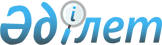 "2005 жылға арналған облыстық бюджет туралы" Қарағанды облыстық Мәслихатының 2004 жылғы 11 желтоқсандағы Х сессиясының N 149 шешіміне өзгерістер мен толықтырулар енгізу туралыҚарағанды облыстық Мәслихатының XII сессиясының 2005 жылғы 30 мамырдағы N 183 шешімі. Қарағанды облысының әділет Департаментінде 2005 жылғы 06 маусымда N 1788 тіркелді

     Қазақстан Республикасының Бюджет кодексіне, "Қазақстан Республикасындағы жергілікті мемлекеттік басқару туралы" Заңына, Қазақстан Республикасының "2005 жылға арналған республикалық бюджет туралы" Заңына сәйкес облыстық Мәслихат  ШЕШІМ ЕТТІ: 

     1. Қарағанды облыстық Мәслихатының 2004 жылғы 11 желтоқсандағы "2005 жылға арналған облыстық бюджет туралы" (нормативтік - құқықтық актілердің мемлекеттік тіркеу Тізіміне - 1678 болып тіркелген) 2005 жылғы 8 қаңтардағы "Орталық Қазақстан" газетінің N 6-7 (19675) санында, "Индустриальная Караганда" газетінің 2005 жылғы 8 қаңтардағы N 4 (20087) санында жарияланған Х сессиясының N 149 шешіміне, Қарағанды облыстық Мәслихатының 2005 жылғы 17 наурыздағы "Қарағанды облыстық мәслихатының 2004 жылғы 11 желтоқсандағы "2005 жылға арналған облыстық бюджет туралы" Х сессиясының N 149 шешіміне өзгерістер мен толықтырулар енгізу туралы" ХІ сессиясының N 169  шешімімен өзгерістер мен толықтырулар енгізілді, мемлекеттік тіркеу Тізіміндегі нормативтік-құқықтық актілердің тіркеу нөмірі - 1678", мемлекеттік тіркеу Тізімінде тіркелген нормативтік-құқықтық актілері - 1761 "Орталық Қазақстан" газетінің 2005 жылғы 9 сәуірдегі N 71-72 (19740) санында, "Индустриальная Караганда" газетінің 2005 жылғы 9 сәуірдегі N 43 (20126) санында жарияланған, келесі өзгерістер мен толықтырулар енгізілсін:      1) 1 тармақта:      "27673127" деген сандар "35983223" деген сандармен ауыстырылсын; 

     "13235338" деген сандар "14161802" деген сандармен ауыстырылсын; 

     "97121" деген сандар "55387" деген сандармен ауыстырылсын; 

     "14340668" деген сандар "21766034" деген сандармен ауыстырылсын; 

     "29299741" деген сандар "36448997" деген сандармен ауыстырылсын; 

     "363314" деген сандар "465774" деген сандармен ауыстырылсын; 

     "350686" деген сандар "1613986" деген сандармен ауыстырылсын; 

     "700000" деген сандар "1963300" деген сандармен ауыстырылсын; 

     "1263300" деген сандар "1365760" деген сандармен ауыстырылсын;      7) тармақша жаңа редакцияда мазмұндалсын: 

     "7) бюджет тапшылығын қаржыландыру - 1365760 мың теңге, оның ішінде: 

     қарыздардың түсуі -1263300 мың теңге; 

     бюджет қаражаты қалдықтарының қозғалысы -102460 мың теңге.";      2) 3-2 тармақ мынандай мазмұнмен толықтырылсын:      "3-2. Облыстық бюджеттің кіріс құрамында республикалық бюджеттен ағымдағы нысаналы трансферттер және даму трансферттері 7664834 мың теңге сомасында қаралғанын есепке алу, оның ішінде:      мемлекеттік қызметшілерге, мемлекеттік қызметшілер болып табылмайтын мемлекеттік мекемелердің қызметкерлеріне және қазыналық кәсіпорындардың қызметкерлеріне жалақыны ұлғайтуға - 2814429 мың теңге, 

     жергілікті атқарушы органдардың мемлекеттік тапсырысы негізінде кәсіптік орта оқу орындарында оқитын студенттер стипендияларының мөлшерін ұлғайтуға - 91293 мың теңге;      жергілікті атқарушы органдардың мемлекеттік тапсырысы негізінде кәсіптік орта оқу орындарында оқитындарға жол жүруге өтемақыларды төлеуге - 29021 мың теңге;      жалпы орта білім беру мемлекеттік мекемелерінің үлгі штаттарын ұстауды қамтамасыз етуге - 158933 мың теңге;      жаңадан іске қосылатын білім беру объектілерін ұстауға -314832 мың теңге;      жалпы орта білім беретін мемлекеттік мекемелерді Интернетке қосуға және олардың трафигін төлеуге - 32924 мың теңге;      жаңадан іске қосылатын білім беру объектілерін ұстауға жалпы орта білім беретін мемлекеттік мекемелердің кітапхана қорларын жаңарту үшін оқулықтар мен оқу - әдістемелік кешендерін сатып алуға және жеткізуге - 68031 мың теңге;      жалпы орта білім беретін мемлекеттік мекемелерде лингафондық және мультимедиялық кабинеттер жасауға - 113209 мың теңге;      кәсіптік бастауыш білім беретін мемлекеттік мекемелердің материалдық-техникалық базасын нығайтуға - 17882 мың теңге;      облыстық (қалалық) педагог кадрлардың біліктілігін арттыру институттарында педагог қызметкерлерді қайта даярлауға және олардың біліктілігін арттыруға - 31141 мың теңге;      облыстық (қалалық) педагог кадрлардың біліктілігін арттыру институттарының материалдық-техникалық базасын нығайтуға - 4600 мың теңге;      білім беру объектілерін қалпына келтіру және салуға - 924160 мың теңге;      арнаулы (түзету) білім беру ұйымдарын арнайы техникалық және орнын толтырушы құралдармен қамтамасыз етуге - 29900 мың теңге;      медициналық кадрлардың, сондай-ақ денсаулық сақтау саласындағы менеджерлердің біліктілігін арттыруға және оларды қайта даярлауға - 9216 мың теңге;      жергілікті деңгейдегі қан орталықтарын материалдық-техникалық жарақтандыруға - 12500 мың теңге;      халық иммунитетінің алдын-алуды өткізу үшін вакциналарды және басқа да медициналық иммунды биологиялық дәрі - дәрмектерді сатып алуға - 92080 мың теңге;      туберкулезбен ауыратын адамдар үшін туберкулезге қарсы дәрі-дәрмектер сатып алуға - 54473 мың теңге;      қант диабетімен ауыратындар үшін диабетке қарсы дәрі-дәрмектер сатып алу және оларды жеткізуге - 154307 мың теңге;      онкологиялық аурулармен ауыратын сырқаттар үшін химиялық дәрі-дәрмектер сатып алуға - 21684 мың теңге;      жасанды бүйрек салынған науқас адамдар үшін және бүйректері ауыратындардың шығын материалдарына, диализаторлар, дәрілік заттар сатып алуға - 25605 мың теңге;      5 жасқа дейінгі балаларды дәрі-дәрмекпен қамтамасыз етуге - 81588 мың теңге;      жүкті әйелдерді құрамында темір және йоды бар препараттармен қамтамасыз етуге - 51175 мың теңге;      азаматтардың жекелеген санаттарын медициналық алдын-алу тексерулерін жүзеге асыруға - 74711 мың теңге;      жергілікті деңгейде медициналық денсаулық сақтау ұйымдарын материалдық-техникалық жарақтандыруға - 190362 мың теңге;      денсаулық сақтау объектілерін қалпына келтіруге және салуға - 641080 мың теңге;      жаңадан іске қосылатын денсаулық сақтау объектілерін ұстауға - 5383 мың теңге;      мемлекеттік тапсырыс шеңберінде кәсіптік орта білім беру бойынша оқыту құнын ұлғайту жөніндегі шығыстарды өтеуге - 7409 мың теңге;      Ұлы Отан соғысының қатысушылары мен мүгедектеріне біржолғы көмек төлеуге - 88894 мың теңге;      Ұлы Отан соғысының қатысушылары мен мүгедектерінің жол жүруін қамтамасыз етуге - 9302 мың теңге;      мемлекеттік мекемелер мен қазыналық кәсіпорындардың бірінші және екінші разрядты жұмысшылардың лауазымдық жалақыларын есептеу үшін коэффициент мөлшерін ұлғайтуға - 41807 мың теңге;      қалалық телекоммуникация желілерінің абоненттері болып табылатын, әлеуметтік жағынан қорғалатын азаматтардың телефон үшін абоненттік төлем тарифінің көтерілуін өтеуге - 819 мың теңге;      мемлекеттік коммуналдық тұрғын үй қорының тұрғын үй құрылысын дамытуға - 393750 мың теңге;      сумен жабдықтау жүйесін дамытуға - 544775 мың теңге;      ауданаралық (қалааралық) және ішкі қатынастарда әлеуметтік маңызы бар темір жол жолаушылар тасымалдарын субсидиялауға - 473559 мың теңге;      экономикасы күйзеліске ұшыраған шағын қалаларды дамытуға - 60000 мың теңге.";      3) 5 тармақта:      "9214515" деген сандар "8975047" деген сандармен ауыстырылсын;      "643502" деген сандар "637880" сандармен ауыстырылсын;      "2160379" деген сандар "2035400" деген сандармен ауыстырылсын;      "2852153" деген сандар "2785184" деген сандармен ауыстырылсын;      "3558481" деген сандар "3516583" деген сандармен ауыстырылсын;      4) 6 тармақта:      "3810264" деген сандар "3970324" деген сандармен ауыстырылсын;      "244391" деген сандар "293326" деген сандармен ауыстырылсын;      "425818" деген сандар "430351" деген сандармен ауыстырылсын;      "43991" деген сандар "88510" деген сандармен ауыстырылсын;      "197546" деген сандар "210619" деген сандармен ауыстырылсын;      "108542" деген сандар "133542" деген сандармен ауыстырылсын;      "305415" деген сандар "314415" деген сандармен ауыстырылсын;      "208585" деген сандар "223585" деген сандармен ауыстырылсын;      5) 7 тармақ келесідегідей мазмұндағы абзацпен толықтырылсын:      "Ұлы Отан соғысының қатысушылары мен мүгедектерінің қоғамдық транспортта жүрулеріне жолақыны қоса, коммуналдық қызметтеріне төлеуге әлеуметтік көмек көрсетуге шығындар.";      6) 12-1 тармағына келесідей мазмұнмен толықтырылсын:      "12-1. 2005 жылға арналған облыстық бюджеттің шығындарында республикалық бюджеттен нысаналы ағымдағы трансферттер және даму трансферттері есебінен шығындар қарастырылатыны анықталсын:      мемлекеттік қызметшілерге, мемлекеттік қызметшілер болып табылмайтын мемлекеттік мекемелердің қызметкерлеріне және қазыналық кәсіпорындардың қызметкерлеріне жалақыны ұлғайтуға - 1345229 мың теңге;      жергілікті атқарушы органдардың мемлекеттік тапсырысы негізінде кәсіптік орта оқу орындарында оқитын студенттер стипендияларының мөлшерін ұлғайтуға - 91293 мың теңге;      жергілікті атқарушы органдардың мемлекеттік тапсырысы негізінде кәсіптік орта оқу орындарында оқитындарға жол жүруге өтемақыларды төлеуге - 29021 мың теңге;      жалпы орта білім беру мемлекеттік мекемелерінің үлгі штаттарын ұстауды қамтамасыз етуге - 10694 мың теңге;      жаңадан іске қосылатын білім беру объектілерін ұстауға -55203 мың теңге;      жалпы орта білім беретін мемлекеттік мекемелерде лингафондық және мультимедиялық кабинеттер жасауға - 82444 мың теңге;      кәсіптік бастауыш білім беретін мемлекеттік мекемелердің материалдық-техникалық базасын нығайтуға - 17882 мың теңге;      облыстық (қалалық) педагог кадрлардың біліктілігін арттыру институттарында педагогикалық қызметкерлерді қайта даярлауға және олардың біліктілігін арттыруға - 31141 мың теңге;      облыстық (қалалық) педагог кадрлардың біліктілігін арттыру институттарының материалдық-техникалық базасын нығайтуға - 4600 мың теңге;      арнаулы (түзету) білім беру ұйымдарын арнайы техникалық және орнын толтырушы құралдармен қамтамасыз етуге - 29900 мың теңге;      медициналық кадрлардың, сондай-ақ денсаулық сақтау саласындағы менеджерлердің біліктілігін арттыруға және оларды қайта даярлауға - 9216 мың теңге;      жергілікті деңгейдегі қан орталықтарын материалдық-техникалық жарақтандыруға - 12500 мың теңге;      халыққа иммунды алдын алу жүргізу үшін вакциналарды және басқа медициналық иммундық-биологиялық препараттарды сатып алуға - 92080 мың теңге;      туберкулезбен ауыратын адамдар үшін туберкулезге қарсы препараттарды сатып алуға - 54473 мың теңге;      қант диабетімен ауыратындар үшін диабетке қарсы препараттарды сатып алуға және оларды жеткізуге - 154307 мың теңге;      онкологиялық ауруларға химиялық препараттарды сатып алуға - 21684 мың теңге;      бүйрегі жетімсіз ауруларға дәрілік заттарды, диализаторларды, шығыс материалдарының және бүйрегі трансплантацияланғаннан кейінгі аурулар үшін дәрілік заттар сатып алуға - 25605 мың теңге;      5 жасқа дейінгі балаларды дәрі-дәрмекпен қамтамасыз етуге - 81588 мың теңге;      жүкті әйелдерді темір және құрамында йоды бар препараттармен қамтамасыз етуге - 51175 мың теңге;      азаматтардың жекелеген санаттарын медициналық алдын-алу тексерулерін жүзеге асыруға - 74711 мың теңге;      жергілікті деңгейдегі медициналық денсаулық сақтау ұйымдарын материалдық-техникалық жарақтандыруға - 190362 мың теңге;      денсаулық сақтау объектілерін салуға және қайта жаңартуға - 641080 мың теңге;      жаңадан іске қосылатын денсаулық сақтау объектілерін ұстауға - 5383 мың теңге;      мемлекеттік тапсырыс шеңберінде кәсіптік орта білім беру бойынша оқыту құнын ұлғайту жөніндегі шығыстарды өтеуге - 7409 мың теңге;      Ұлы Отан соғысының қатысушылары мен мүгедектерінің жол жүруін қамтамасыз етуге - 9302 мың теңге;      мемлекеттік мекемелер мен қазыналық кәсіпорындардың бірінші және екінші разрядтағы жұмысшыларының айлықақыларын есептеу үшін коэффициенттердің мөлшерін ұлғайтуға - 13464 мың теңге;      ауданаралық (қалааралық) және ішкі қатынастарда әлеуметтік маңызы бар темір жол жолаушылар тасымалдарын субсидиялауға -473559 мың теңге.";      7) 16-2 тармағы келесідей мазмұнмен толықтырылсын:      "16-2. облыстық бюджеттің шығындарының құрамында облыстық мағынадағы аудандар мен қалалардың ағымдағы нысаналы трансферттер қарастырылғанын есепке алу:      осы шешімнің 2 қосымшасына сәйкес мемлекеттік қызметшілерге, мемлекеттік қызметшілер болып табылмайтын мемлекеттік мекемелердің қызметкерлеріне және қазыналық кәсіпорындардың қызметкерлеріне жалақыны ұлғайтуға;      осы шешімнің 3 қосымшасына сәйкес мемлекеттік қызметшілерге, мемлекеттік қызметшілер болып табылмайтын мемлекеттік мекемелердің қызметкерлеріне және қазыналық кәсіпорындардың қызметкерлеріне әлеуметтік салықты ұлғайтуға;      осы шешімнің 4 қосымшасына сәйкес Ұлы Отан соғысының мүгедектері мен қатысушыларына біржолғы көмек көрсетуге;      осы шешімнің 5 қосымшасына сәйкес қалалық телекоммуникация желілерінің абоненттері болып табылатын, әлеуметтік жағынан қорғалатын азаматтардың телефон үшін абоненттік төлем тарифінің көтерілуін өтеуге;      осы шешімнің 6 қосымшасына сәйкес сумен жабдықтау жүйесін дамытуға;      осы шешімнің 7 қосымшасына сәйкес экономикасы күйзеліске ұшыраған шағын қалаларды дамытуға;      осы шешімнің 8 қосымшасына сәйкес мемлекеттік коммуналдық тұрғын үй қорына тұрғын үй құрылысын дамытуға;      осы шешімнің 9 қосымшасына сәйкес білім беру объектілерін қалпына келтіру мен салуға;      осы шешімнің 10 қосымшасына сәйкес жалпы орта білім беру мемлекеттік мекемелерінің үлгі штаттарын ұстауды қамтамасыз етуге;      осы шешімнің 11 қосымшасына сәйкес жаңадан іске қосылатын білім беру объектілерін ұстауға;      осы шешімнің 12 қосымшасына сәйкес жалпы орта білім беретін мемлекеттік мекемелерді Интернетке қосуға және олардың трафигін төлеуге;      осы шешімнің 13 қосымшасына сәйкес жалпы орта білім беретін мемлекеттік мекемелердің кітапхана қорларын жаңарту үшін оқулықтар мен оқу-әдістемелік кешендерін сатып алуға және жеткізуге;      осы шешімнің 14 қосымшасына сәйкес жалпы орта білім беретін мемлекеттік мекемелерде лингафондық және мультимедиялық кабинеттер жасауға;      осы шешімнің 15 қосымшасына сәйкес мемлекеттік мекемелер мен қазыналық кәсіпорындардың бірінші және екінші разрядтағы жұмысшыларының айлықақыларын есептеу үшін коэффициенттердің мөлшерлерін ұлғайтуға.";      8) 17 тармақта:      бірінші абзацта "300000" деген сандар "250000" деген сандармен ауыстырылсын;      үшінші абзацта "100000" деген сандар "50000" деген сандармен ауыстырылсын;      9) көрсетілген шешімнің 1 қосымшасы осы шешімнің 1 қосымшасына сәйкес редакцияда мазмұндалсын.";      10) осы шешімнің 2, 3, 4, 5, 6, 7, 8, 9, 10, 11, 12, 13, 14, 15 қосымшаларына сәйкес 20, 21, 22, 23, 24, 25, 26, 27, 28, 29, 30, 31, 32, 33 қосымшалар толықтырылсын. 

     2. Оcы шешім 2005 жылдың 1 қаңтарынан бастап қолданысқа енеді.      Сессия төрағасы 

     Облыстық Мәслихаттың хатшысы 

Қарағанды облыстық Мәслихатының 

2005 жылғы 30 мамырдағы XII сессиясының 

N 183 шешіміне 

1 қосымша Қарағанды облыстық Мәслихатының 

2004 жылғы 11 желтоқсандағы Х сессиясының 

N 149 шешіміне 

1 қосымша  2005 жылға арналған облыстық бюджет -------------------------------------------------------------- 

Санаты                      Атауы                   | Сома 

  |Сыныбы                                           | (мың 

  |   |Ішкі сыныбы                                  | теңге) 

--|---|---|-----------------------------------------|--------- 

1 | 2 | 3 |                   4                     |     5 

--|---|---|-----------------------------------------|--------- 

  |   |   |Кірістер                                 |35983223 

1 |   |   |Салықтық түсімдер                        |14161802 

  | 03|   |Әлеуметтiк салық                         |13307012 

  |   | 1 |Әлеуметтік салық                         |13307012 

  | 05|   |Тауарларға, жұмыстарға және қызметтер    | 

  |   |   |көрсетуге салынатын iшкi салықтар        |  854790 

  |   | 3 |Табиғи және басқа ресурстарды            | 

  |   |   |пайдаланғаны үшiн түсетiн түсiмдер       |  854790 

2 |   |   |Салықтық емес түсiмдер                   |   55387 

  | 01|   |Мемлекет меншігінен түсетін түсімдер     |   21044 

  |   | 7 |Мемлекеттік бюджеттен берілген кредиттер | 

  |   |   |бойынша сыйақылар (мүдделер)             |   21041 

  |   | 9 |Мемлекеттік меншіктен түсетін өзге де    | 

  |   |   |кірістер                                 |       3 

  | 02|   |Мемлекеттік бюджеттен қаржыландырылатын  | 

  |   |   |мемлекеттік мекемелердің тауарларды      | 

  |   |   |(жұмыстарды, қызметтер көрсетуді)        | 

  |   |   |өткізуінен түсетін түсімдер              |       3 

  |   | 1 |Мемлекеттік бюджеттен қаржыландырылатын  | 

  |   |   |мемлекеттік мекемелердің тауарларды      | 

  |   |   |(жұмыстарды, қызметтер көрсетуді)        | 

  |   |   |өткізуінен түсетін түсімдер              |       3 

  | 04|   |Мемлекеттік бюджеттен қаржыландырылатын, | 

  |   |   |сондай-ақ Қазақстан Республикасы Ұлттық  | 

  |   |   |Банкінің бюджетінен (шығыстар            | 

  |   |   |сметасынан) ұсталатын және               | 

  |   |   |қаржыландырылатын мемлекеттік мекемелер  | 

  |   |   |салатын айыппұлдар, өсімпұлдар,          | 

  |   |   |санкциялар, өндіріп алулар               |   33897 

  |   | 1 |Мемлекеттік бюджеттен қаржыландырылатын, | 

  |   |   |сондай-ақ Қазақстан Республикасы Ұлттық  | 

  |   |   |Банкінің бюджетінен (шығыстар            | 

  |   |   |сметасынан) ұсталатын және               | 

  |   |   |қаржыландырылатын мемлекеттік мекемелер  | 

  |   |   |салатын айыппұлдар, өсімпұлдар,          | 

  |   |   |санкциялар, өндіріп алулар               |   33897 

  | 06|   |Басқа да салықтық емес түсiмдер          |     443 

  |   | 1 |Басқа да салықтық емес түсiмдер          |     443 

4 |   |   |Ресми трансферттерден түсетін түсімдер   |21766034 

  | 01|   |Төмен тұрған мемлекеттiк басқару         | 

  |   |   |органдарынан алынатын трансферттер       | 8975047 

  |   | 2 |Аудандық (қалалық) бюджеттерден          | 

  |   |   |трансферттер                             | 8975047 

  | 02|   |Мемлекеттiк басқарудың жоғары тұрған     | 

  |   |   |органдарынан түсетiн трансферттер        |12790987 

  |   | 1 |Республикалық бюджеттен түсетiн          | 

  |   |   |трансферттер                             |12790987 

-------------------------------------------------------------- -------------------------------------------------------------- 

Функционалдық топ             Атауы                 |  Сома 

  |Кіші функция                                     |  (мың 

  |   |Бюджеттік бағдарламалардың әкiмшiсi          |  теңге) 

  |   |   |Бағдарлама                               | 

--|---|---|---|---------------------------------------------- 

1 | 2 | 3 | 4 |                5                    |    6 

--|---|---|---|---------------------------------------------- 

  |   |   |   |ІІ. Шығындар                         |36448997 

01|   |   |   |Жалпы сипаттағы мемлекеттiк          | 

  |   |   |   |қызметтер көрсету                    |  500134 

  | 1 |   |   |Мемлекеттiк басқарудың жалпы         | 

  |   |   |   |функцияларын орындайтын өкiлдi,      | 

  |   |   |   |атқарушы және басқа органдар         |  270827 

  |   |110|   |Облыс мәслихатының аппараты          |   34045 

  |   |   |001|Облыс мәслихатының қызметін          | 

  |   |   |   |қамтамасыз ету                       |   34045 

  |   |120|   |Облыс әкімінің аппараты              |  236782 

  |   |   |001|Облыс әкімнің қызметін қамтамасыз    | 

  |   |   |   |ету                                  |  236782 

  | 2 |   |   |Қаржылық қызмет                      |  140257 

  |   |257|   |Облыстың қаржы департаменті          | 

  |   |   |   |(басқармасы)                         |  140257 

  |   |   |001|Қаржы департаментінің                | 

  |   |   |   |(басқармасының) қызметін қамтамасыз  | 

  |   |   |   |ету                                  |   86411 

  |   |   |003|Біржолғы талондарды беруді           | 

  |   |   |   |ұйымдастыру және біржолға талондарды | 

  |   |   |   |өткізуден түсетін сомаларды толық    | 

  |   |   |   |жиналуын қамтамасыз ету              |   38146 

  |   |   |009|Коммуналдық меншікті жекешелендіруді | 

  |   |   |   |ұйымдастыру                          |    4500 

  |   |   |010|Коммуналдық меншікке түскен мүлікті  | 

  |   |   |   |есепке алу, сақтау, бағалау және     | 

  |   |   |   |сату                                 |   11200 

  | 5 |   |   |Жоспарлау және статистикалық қызмет  |   89050 

  |   |258|   |Облыстың экономика және бюджеттік    | 

  |   |   |   |жоспарлау департаменті (басқармасы)  |   89050 

  |   |   |001|Экономика және бюджеттік жоспарлау   | 

  |   |   |   |департаментінің (басқармасының)      | 

  |   |   |   |қызметін қамтамасыз ету              |   89050 

02|   |   |   |Қорғаныс                             |  130047 

  | 1 |   |   |Әскери мұқтаждар                     |   12448 

  |   |250|   |Облыстың жұмылдыру дайындығы және    | 

  |   |   |   |төтенше жағдайлар департаменті       | 

  |   |   |   |(басқармасы)                         |   12448 

  |   |   |003|Жалпыға бірдей әскери міндетті       | 

  |   |   |   |атқару шеңберіндегі іс-шаралар       |   12448 

  | 2 |   |   |Төтенше жағдайлар жөнiндегi          | 

  |   |   |   |жұмыстарды ұйымдастыру               |  117599 

  |   |250|   |Облыстың жұмылдыру дайындығы және    | 

  |   |   |   |төтенше жағдайлар департаменті       | 

  |   |   |   |(басқармасы)                         |  117599 

  |   |   |001|Жұмылдыру дайындығы және төтенше     | 

  |   |   |   |жағдайлар департаментінің            | 

  |   |   |   |(басқармасының) қызметін қамтамасыз  | 

  |   |   |   |ету                                  |   29595 

  |   |   |005|Облыстық ауқымдағы жұмылдыру         | 

  |   |   |   |дайындығы және жұмылдыру             |   31160 

  |   |   |006|Облыстық ауқымдағы төтенше           | 

  |   |   |   |жағдайлардың алдын алу және оларды   | 

  |   |   |   |жою                                  |   56844 

03|   |   |   |Қоғамдық тәртіп, қауіпсіздік, құқық, | 

  |   |   |   |сот, қылмыстық-атқару қызметі        | 2880506 

  | 1 |   |   |Құқық қорғау қызметi                 | 2880506 

  |   |252|   |Облыстық бюджеттен қаржыландырылатын | 

  |   |   |   |атқарушы ішкі істер органының        | 2880506 

  |   |   |001|Облыстық бюджеттен қаржыландырылатын | 

  |   |   |   |атқарушы ішкі істер органы           | 

  |   |   |   |қызметін қамтамасыз ету              | 2769666 

  |   |   |002|Облыс аумағында қоғамдық тәртiптi    | 

  |   |   |   |қорғау және қоғамдық қауiпсiздiктi   | 

  |   |   |   |қамтамасыз ету                       |  109441 

  |   |   |003|Қоғамдық тәртіпті қорғауға қатысатын | 

  |   |   |   |азаматтарды көтермелеу               |     999 

  |   |   |005|Ақпараттық жүйелер құру              |     400 

04|   |   |   |Бiлiм беру                           | 5483025 

  | 2 |   |   |Жалпы бастауыш, жалпы негізгі, жалпы | 

  |   |   |   |орта бiлiм беру                      | 1837363 

  |   |260|   |Облыстың дене шынықтыру және спорт   | 

  |   |   |   |басқармасы (бөлімі)                  |  751045 

  |   |   |006|Балалар мен жеткіншектерге спорт     | 

  |   |   |   |бойынша қосымша білім беру           |  637341 

  |   |   |007|Мамандандырылған білім беру          | 

  |   |   |   |ұйымдарында спорттағы дарынды        | 

  |   |   |   |балаларға жалпы білім беру           |  113704 

  |   |261|   |Облыстың білім беру департаменті     | 

  |   |   |   |(басқармасы)                         | 1086318 

  |   |   |003|Арнайы оқыту бағдарламалары бойынша  | 

  |   |   |   |жалпы білім беру                     |  485913 

  |   |   |004|Орта білім жүйесін ақпараттандыру    |   22443 

  |   |   |005|Білім берудің мемлекеттік облыстық   | 

  |   |   |   |ұйымдары үшін оқулықтар сатып алу    | 

  |   |   |   |және жеткізу                         |    9350 

  |   |   |006|Мамандандырылған білім беру          | 

  |   |   |   |ұйымдарында дарынды балаларға жалпы  | 

  |   |   |   |білім беру                           |  280653 

  |   |   |007|Облыстық ауқымда мектеп              | 

  |   |   |   |олимпиадаларын және мектептен тыс    | 

  |   |   |   |іс-шараларды өткізу                  |    8000 

  | 3 |   |   |Бастауыш кәсiптік бiлiм беру         |  993338 

  |   |261|   |Облыстың білім беру департаменті     | 

  |   |   |   |(басқармасы)                         |  993338 

  |   |   |008|Бастауыш кәсіптік білім беру         |  993338 

  | 4 |   |   |Орта кәсіби бiлiм беру               |  765247 

  |   |253|   |Облыстың денсаулық сақтау            | 

  |   |   |   |департаменті (басқармасы)            |   72077 

  |   |   |002|Орта кәсiптiк бiлiмдi мамандар       | 

  |   |   |   |даярлау                              |   72077 

  |   |261|   |Облыстың білім беру департаменті     | 

  |   |   |   |(басқармасы)                         |  693170 

  |   |   |009|Орта кәсіптік білімді мамандар       | 

  |   |   |   |даярлау                              |  693170 

  | 5 |   |   |Қосымша кәсіби білім беру            |  103597 

  |   |252|   |Облыстық бюджеттен қаржыландырылатын | 

  |   |   |   |атқарушы ішкі істер органы           |   24453 

  |   |   |007|Кадрлардың біліктілігін арттыру және | 

  |   |   |   |оларды қайта даярлау                 |   24453 

  |   |253|   |Облыстың денсаулық сақтау            | 

  |   |   |   |департаменті (басқармасы)            |    9216 

  |   |   |003|Кадрлардың біліктілігін арттыру және | 

  |   |   |   |оларды қайта даярлау                 |    9216 

  |   |261|   |Облыстың білім беру департаменті     | 

  |   |   |   |(басқармасы)                         |   69928 

  |   |   |010|Кадрлардың біліктілігін арттыру және | 

  |   |   |   |оларды қайта даярлау                 |   69928 

  | 9 |   |   |Бiлiм беру саласындағы өзге де       | 

  |   |   |   |қызметтер                            | 1783480 

  |   |261|   |Облыстың білім беру департаменті     | 

  |   |   |   |(басқармасы)                         |  329799 

  |   |   |001|Білім беру департаментінің           | 

  |   |   |   |(басқармасының) қызметін қамтамасыз  | 

  |   |   |   |ету                                  |   32912 

  |   |   |011|Балалар мен жеткіншектердiң          | 

  |   |   |   |психикалық денсаулығын зерттеу және  | 

  |   |   |   |халыққа психологиялық - медициналық  | 

  |   |   |   |-педагогикалық консультациялық көмек | 

  |   |   |   |көрсету                              |   14208 

  |   |   |012|Дамуында проблемалары бар балалар    | 

  |   |   |   |мен жеткіншектерді оңалту және       | 

  |   |   |   |әлеуметтік бейімдеу                  |   23050 

  |   |266|   |Облыстың сәулет, қала құрылысы және  | 

  |   |   |   |құрылыс департаменті (басқармасы)    | 1453681 

  |   |   |016|Білім беру объектілерін дамыту       |  529521 

  |   |   |017|Білім беру объектілерін салуға және  | 

  |   |   |   |қайта жаңартуға аудандар (облыстық   | 

  |   |   |   |маңызы бар қалалар) бюджеттеріне     | 

  |   |   |   |берілетін нысаналы даму трансферттер |  924160 

05|   |   |   |Денсаулық сақтау                     |13644447 

  | 1 |   |   |Кең бейінді ауруханалар              | 5073319 

  |   |253|   |Облыстың денсаулық сақтау            | 

  |   |   |   |департаменті (басқармасы)            | 5073319 

  |   |   |004|Бастапқы медициналық-санитарлық      | 

  |   |   |   |көмек және денсаулық сақтау ұйымдары | 

  |   |   |   |мамандарының жолдамасы бойынша       | 

  |   |   |   |стационарлық медициналық көмек       | 

  |   |   |   |көрсету                              | 5073319 

  | 2 |   |   |Халықтың денсаулығын қорғау          | 1644677 

  |   |253|   |Облыстың денсаулық сақтау            | 

  |   |   |   |департаменті (басқармасы)            | 1007703 

  |   |   |005|Жергiлiктi денсаулық сақтау ұйымдары | 

  |   |   |   |үшiн қан, оның құрамдас бөліктері    | 

  |   |   |   |мен препараттарын өндiру             |   97288 

  |   |   |006|Ана мен баланы қорғау                |  160507 

  |   |   |007|Салауатты өмір салтын насихаттау     |   12978 

  |   |   |008|Аурулардың жеке түрлері бойынша      | 

  |   |   |   |халықты арнаулы тағам өнімдерімен    | 

  |   |   |   |және дәрілік заттармен қамтамасыз    | 

  |   |   |   |ету                                  |  736930 

  |   |269|   |Облыстың мемлекеттік санитарлық -    | 

  |   |   |   |эпидемиологиялық қадағалау           | 

  |   |   |   |департаменті (Басқармасы)            |  636974 

  |   |   |001|Мемлекеттік санитарлық -             | 

  |   |   |   |эпидемиологиялық қадағалау           | 

  |   |   |   |департаментінің (басқармасының)      | 

  |   |   |   |қызметін қамтамасыз ету              |  311120 

  |   |   |002|Халықтың санитарлық-эпидемиологиялық | 

  |   |   |   |салауаттылығы                        |  325202 

  |   |   |003|Індетке қарсы күрес                  |     652 

  | 3 |   |   |Мамандандырылған медициналық көмек   | 2660335 

  |   |253|   |Облыстың денсаулық сақтау            | 

  |   |   |   |департаменті (басқармасы)            | 2660335 

  |   |   |009|Әлеуметтік-елеулі және айналадағылар | 

  |   |   |   |үшін қауіп төндіретін аурулармен     | 

  |   |   |   |ауыратын адамдарға медициналық көмек | 

  |   |   |   |көрсету                              | 2660335 

  | 4 |   |   |Емханалар                            | 2601009 

  |   |253|   |Облыстың денсаулық сақтау            | 

  |   |   |   |департаменті (басқармасы)            | 2601009 

  |   |   |010|Халыққа бастапқы медициналық -       | 

  |   |   |   |санитарлық көмек көрсету             | 2601009 

  | 5 |   |   |Медициналық көмектiң басқа түрлерi   |  490585 

  |   |253|   |Облыстың денсаулық сақтау            | 

  |   |   |   |департаменті (басқармасы)            |  490585 

  |   |   |011|Жедел және шұғыл көмек көрсету       |  465525 

  |   |   |012|Төтенше жағдайларда халыққа          | 

  |   |   |   |медициналық көмек көрсету            |   25060 

  | 9 |   |   |Денсаулық сақтау саласындағы өзге де | 

  |   |   |   |қызметтер                            | 1174522 

  |   |253|   |Облыстың денсаулық сақтау            | 

  |   |   |   |департаменті (басқармасы)            |   78582 

  |   |   |001|Денсаулық сақтау департаментінің     | 

  |   |   |   |(басқармасының) қызметін қамтамасыз  | 

  |   |   |   |ету                                  |   72262 

  |   |   |013|Патологоанатомиялық союды жүргізу    |    6320 

  |   |266|   |Облыстың сәулет, қала құрылысы және  | 

  |   |   |   |құрылыс департаменті (басқармасы)    | 1095940 

  |   |   |019|Денсаулық сақтау объектілерін дамыту | 1095940 

06|   |   |   |Әлеуметтiк көмек және әлеуметтiк     | 

  |   |   |   |қамсыздандыру                        | 1243673 

  |1  |   |   |Әлеуметтiк қамсыздандыру             |  968534 

  |   |256|   |Облыстың жұмыспен қамтылу мен        | 

  |   |   |   |әлеуметтік бағдарламаларды үйлестіру | 

  |   |   |   |департаменті (басқармасы)            |  463594 

  |   |   |002|Жалпы үлгідегі мүгедектер мен        | 

  |   |   |   |қарттарды әлеуметтік қамтамсыз ету   |  463594 

  |   |261|   |Облыстың білім беру департаменті     | 

  |   |   |   |(басқармасы)                         |  479040 

  |   |   |015|Жетiм балаларды, ата-анасының        | 

  |   |   |   |қамқорлығынсыз қалған балаларды      | 

  |   |   |   |әлеуметтік қамсыздандыру             |  479040 

  |   |266|   |Облыстың сәулет, қала құрылысы және  | 

  |   |   |   |құрылыс департаменті (басқармасы)    |   25900 

  |   |   |020|Әлеуметтік қамсыздандыру ету         | 

  |   |   |   |объектілерін дамыту                  |   25900 

  | 2 |   |   |Әлеуметтiк көмек                     |  194380 

  |   |256|   |Облыстың жұмыспен қамтылу мен        | 

  |   |   |   |әлеуметтік бағдарламаларды үйлестіру | 

  |   |   |   |департаменті (басқармасы)            |  194380 

  |   |   |003|Мүгедектерге жергілікті деңгейде     | 

  |   |   |   |әлеуметтік қолдау көрсету            |   95365 

  |   |   |006|Ұлы Отан соғысының мүгедектері мен   | 

  |   |   |   |қатысушыларына біржолғы материалдық  | 

  |   |   |   |көмек көрсету үшін аудандар          | 

  |   |   |   |(облыстық маңызы бар қалалар)        | 

  |   |   |   |бюджеттеріне ағымдағы нысаналы       | 

  |   |   |   |трансферттер                         |   88894 

  |   |   |009|Қалалық телекоммуникация желілерінің | 

  |   |   |   |абоненттері болып табылатын,         | 

  |   |   |   |әлеуметтік жағынан қорғалатын        | 

  |   |   |   |азаматтардың телефон үшін абоненттік | 

  |   |   |   |төлем тарифінің көтерілуін өтеуге    | 

  |   |   |   |аудандар (облыстық маңызы бар        | 

  |   |   |   |қалалар) бюджеттеріне ағымдағы       | 

  |   |   |   |нысаналы трансферттер                |     819 

  |   |   |010|Ұлы Отан соғысының мүгедектері мен   | 

  |   |   |   |қатысушыларының жол жүруін           | 

  |   |   |   |қамтамасыз ету                       |    9302 

  | 9 |   |   |Әлеуметтiк көмек және әлеуметтiк     | 

  |   |   |   |қамтамасыз ету салаларындағы өзге де | 

  |   |   |   |қызметтер                            |   80759 

  |   |256|   |Облыстың жұмыспен қамтылу мен        | 

  |   |   |   |әлеуметтік бағдарламаларды үйлестіру | 

  |   |   |   |департаменті (басқармасы)            |   80759 

  |   |   |001|Жұмыспен қамту мен әлеуметтік        | 

  |   |   |   |бағдарламаларды үйлестіру            | 

  |   |   |   |департаментінің (басқармасының)      | 

  |   |   |   |қызметін қамтамасыз ету              |   52293 

  |   |   |008|Мемлекеттік мекемелер мен қазыналық  | 

  |   |   |   |кәсіпорындардың бірінші және екінші  | 

  |   |   |   |разрядтағы жұмыскерлердің            | 

  |   |   |   |жалақыларын (ставкаларын) есептеу    | 

  |   |   |   |үшін коэффициенттердің мөлшерін      | 

  |   |   |   |ұлғайтуға аудандар (облыстық маңызы  | 

  |   |   |   |бар қалалар) бюджеттеріне ағымдағы   | 

  |   |   |   |нысаналы трансферттер                |   28343 

  |   |   |011|Жәрдемақыларды және басқа да         | 

  |   |   |   |әлеуметтік төлемдерді есептеу, төлеу | 

  |   |   |   |мен жеткізу бойынша қызметтерге      | 

  |   |   |   |төлеу                                |     123 

07|   |   |   |Тұрғын үй-коммуналдық шаруашылық     | 1320000 

  | 1 |   |   |Тұрғын үй шаруашылығы                |  393750 

  |   |266|   |Облыстың сәулет, қала құрылысы және  | 

  |   |   |   |құрылыс департаменті (басқармасы)    |  393750 

  |   |   |006|Мемлекеттік коммуналдық тұрғын үй    | 

  |   |   |   |қорының тұрғын үйін салуға аудандар  | 

  |   |   |   |(облыстық маңызы бар қалалар)        | 

  |   |   |   |бюджеттеріне нысаналы даму           | 

  |   |   |   |трансферттер                         |  393750 

  | 2 |   |   |Коммуналдық шаруашылық               |  926250 

  |   |266|   |Облыстың сәулет, қала құрылысы және  | 

  |   |   |   |құрылыс департаменті (басқармасы)    |  926250 

  |   |   |007|Сумен жабдықтау жүйесін дамытуға     | 

  |   |   |   |аудандар (облыстық маңызы бар        | 

  |   |   |   |қалалар) бюджеттеріне нысаналы       | 

  |   |   |   |даму трансферттер                    |  826250 

  |   |   |013|Приозерск қаласының инфрақұрылымын   | 

  |   |   |   |қолдауға аудан (облыстық маңызы бар  | 

  |   |   |   |қала) бюджетіне ресми ағымдағы       | 

  |   |   |   |нысаналы трансферттер                |  100000 

08|   |   |   |Мәдениет, спорт, туризм және         | 

  |   |   |   |ақпараттық кеңістiк                  | 1376311 

  | 1 |   |   |Мәдениет саласындағы қызмет          |  650997 

  |   |262|   |Облыстың мәдениет департаменті       | 

  |   |   |   |(басқармасы)                         |  640997 

  |   |   |001|Мәдениет департаментінің             | 

  |   |   |   |(басқармасының) қызметін қамтамасыз  | 

  |   |   |   |ету                                  |   17339 

  |   |   |003|Мәдени-демалыс жұмысын қолдау        |  113080 

  |   |   |005|Жергілікті маңызы бар тарихи-мәдени  | 

  |   |   |   |мұралардың сақталуын және оған қол   | 

  |   |   |   |жетімді болуын қамтамасыз ету        |  107533 

  |   |   |007|Жергілікті маңызы бар театр және     | 

  |   |   |   |музыка өнерін қолдау                 |  403045 

  |   |266|   |Облыстың сәулет, қала құрылысы және  | 

  |   |   |   |құрылыс департаменті (басқармасы)    |   10000 

  |   |   |021|Мәдениет объектілерін дамыту         |   10000 

  | 2 |   |   |Спорт                                |  353020 

  |   |260|   |Облыстың дене шынықтыру және спорт   | 

  |   |   |   |басқармасы (бөлімі)                  |  270020 

  |   |   |001|Дене шынықтыру және спорт            | 

  |   |   |   |басқармасының (бөлімінің) қызметін   | 

  |   |   |   |қамтамасыз ету                       |   22048 

  |   |   |003|Облыстық деңгейде спорт жарыстарын   | 

  |   |   |   |өткізу                               |   16622 

  |   |   |004|Әртүрлі спорт түрлері бойынша        | 

  |   |   |   |облыстық құрама командаларының       | 

  |   |   |   |мүшелерін дайындау және олардың      | 

  |   |   |   |республикалық және халықаралық спорт | 

  |   |   |   |жарыстарына қатысуы                  |  231350 

  |   |266|   |Облыстың сәулет, қала құрылысы және  | 

  |   |   |   |құрылыс департаменті (басқармасы)    |   83000 

  |   |   |022|Дене шынықтыру және спорт            | 

  |   |   |   |объектілерін дамыту                  |   83000 

  | 3 |   |   |Ақпараттық кеңiстiк                  |  302569 

  |   |259|   |Облыстың мұрағат және құжаттама      | 

  |   |   |   |басқармасы (бөлімі)                  |  116188 

  |   |   |001|Мұрағат және құжаттама басқармасының | 

  |   |   |   |(бөлімінің) қызметін қамтамасыз ету  |   11167 

  |   |   |002|Мұрағат қорының сақталуын қамтамасыз | 

  |   |   |   |ету                                  |  105021 

  |   |262|   |Облыстың мәдениет департаменті       | 

  |   |   |   |(басқармасы)                         |   70933 

  |   |   |008|Облыстық кітапханалардың жұмыс       | 

  |   |   |   |істеуін қамтамасыз ету               |   70933 

  |   |263|   |Облыстың ішкі саясат департаменті    | 

  |   |   |   |(басқармасы)                         |   98484 

  |   |   |002|Бұқаралық ақпарат құралдары арқылы   | 

  |   |   |   |мемлекеттік ақпарат саясатын жүргізу |   98484 

  |   |264|   |Облыстың тілдерді дамыту жөніндегі   | 

  |   |   |   |басқарма                             |   16964 

  |   |   |001|Тілдерді дамыту басқарманың          | 

  |   |   |   |қызметін қамтамасыз ету              |   12464 

  |   |   |002|Мемлекеттiк тiлдi және Қазақстан     | 

  |   |   |   |халықтарының басқа да тiлдерiн       | 

  |   |   |   |дамыту                               |    4500 

  | 4 |   |   |Туризм                               |    4600 

  |   |265|   |Облыстың кәсіпкерлік және өнеркәсіп  | 

  |   |   |   |департаменті (басқармасы)            |    4600 

  |   |   |005|Туристік қызметті реттеу             |    4600 

  | 9 |   |   |Мәдениет, спорт, туризм және         | 

  |   |   |   |ақпараттық кеңiстiктi ұйымдастыру    | 

  |   |   |   |жөнiндегi өзге де қызметтер          |   65125 

  |   |263|   |Облыстың ішкі саясат департаменті    | 

  |   |   |   |(басқармасы)                         |   65125 

  |   |   |001|Ішкі саясат департаментінің          | 

  |   |   |   |(басқармасының) қызметін қамтамасыз  | 

  |   |   |   |ету                                  |   48125 

  |   |   |003|Жастар саясаты саласында өңірлік     | 

  |   |   |   |бағдарламаларды іске асыру           |   17000 

10|   |   |   |Ауыл, су, орман, балық шаруашылығы,  | 

  |   |   |   |ерекше қорғалатын табиғи аумақтар,   | 

  |   |   |   |қоршаған ортаны және жануарлар       | 

  |   |   |   |дүниесін қорғау, жер қатынастары     |  439133 

  | 1 |   |   |Ауыл шаруашылығы                     |   27240 

  |   |255|   |Облыстың ауыл шаруашылығы            | 

  |   |   |   |департаменті (басқармасы)            |   27240 

  |   |   |001|Ауыл шаруашылығы департаментінің     | 

  |   |   |   |(басқармасының) қызметін қамтамасыз  | 

  |   |   |   |ету                                  |   25940 

  |   |   |005|Республикалық меншікке жатпайтын     | 

  |   |   |   |ауыл шаруашылығы ұйымдарының         | 

  |   |   |   |банкроттық рәсімдерін жүргізу        |    1300 

  | 2 |   |   |Су шаруашылығы                       |    7394 

  |   |254|   |Облыстың табиғи ресурстар және       | 

  |   |   |   |табиғатты пайдалануды реттеу         | 

  |   |   |   |департаменті (басқармасы)            |    7394 

  |   |   |002|Су қорғау аймақтары мен су           | 

  |   |   |   |объектiлерi белдеулерiн белгiлеу     |    7394 

  | 3 |   |   |Орман шаруашылығы                    |   86411 

  |   |254|   |Облыстың табиғи ресурстар және       | 

  |   |   |   |табиғатты пайдалануды реттеу         | 

  |   |   |   |департаменті (басқармасы)            |   86411 

  |   |   |005|Ормандарды сақтау, қорғау, молайту   | 

  |   |   |   |және орман өсiру                     |   86411 

  | 5 |   |   |Қоршаған ортаны қорғау               |  303353 

  |   |254|   |Облыстың табиғи ресурстар және       | 

  |   |   |   |табиғатты пайдалануды реттеу         | 

  |   |   |   |департаменті (басқармасы)            |  133531 

  |   |   |001|Табиғи ресурстар және табиғатты      |  

  |   |   |   |пайдалануды реттеу департаментінің   | 

  |   |   |   |(басқармасының) қызметін қамтамасыз  | 

  |   |   |   |ету                                  |   25136 

  |   |   |008|Қоршаған ортаны қорғау жөнінде       | 

  |   |   |   |іс-шаралар өткізу                    |  100000 

  |   |   |010|Ерекше қорғалатын табиғи аумақтарды  | 

  |   |   |   |күтіп-ұстау және қорғау              |    8395 

  |   |266|   |Облыстың сәулет, қала құрылысы және  | 

  |   |   |   |құрылыс департаменті (басқармасы)    |  169822 

  |   |   |026|Қоршаған ортаны қорғау объектілерін  | 

  |   |   |   |дамыту                               |  169822 

  | 6 |   |   |Жер қатынастары                      |   14735 

  |   |251|   |Облыстың жер қатынастары басқармасы  |   14735 

  |   |   |001|Жер қатынастарын басқармасының       | 

  |   |   |   |қызметін қамтамасыз ету              |   14735 

11|   |   |   |Өнеркәсіп, сәулет, қала құрылысы     | 

  |   |   |   |және құрылыс қызметі                 |   61856 

  | 2 |   |   |Сәулет, қала құрылысы және құрылыс   | 

  |   |   |   |қызметі                              |   61856 

  |   |266|   |Облыстың сәулет, қала құрылысы және  | 

  |   |   |   |құрылыс департаменті (басқармасы)    |   47606 

  |   |   |001|Сәулет, қала құрылысы және құрылыс   | 

  |   |   |   |департаментінің (басқармасының)      | 

  |   |   |   |қызметін қамтамасыз ету              |   37606 

  |   |   |002|Елді мекендер құрылысының бас        | 

  |   |   |   |жоспарын әзірлеу                     |   10000 

  |   |267|   |Облыстың мемлекеттік                 | 

  |   |   |   |сәулет-құрылыс бақылау               | 

  |   |   |   |департаменті (басқармасы)            |   14250 

  |   |   |001|Мемлекеттік сәулет-құрылыс           | 

  |   |   |   |бақылау департаментінің              | 

  |   |   |   |(басқармасының) қызметін қамтамасыз  | 

  |   |   |   |ету                                  |   14250 

12|   |   |   |Көлiк және коммуникациялар           | 1916810 

  | 1 |   |   |Автомобиль көлiгi                    |  558620 

  |   |268|   |Облыстың жолаушылар көлігі және      | 

  |   |   |   |автомобиль жолдары департаменті      | 

  |   |   |   |(басқармасы)                         |  558620 

  |   |   |003|Автомобиль жолдарының жұмыс істеуін  | 

  |   |   |   |қамтамасыз ету                       |  558620 

  | 9 |   |   |Көлiк және коммуникациялар           | 

  |   |   |   |саласындағы өзге де қызметтер        | 1358190 

  |   |268|   |Облыстың жолаушылар көлігі және      | 

  |   |   |   |автомобиль жолдары департаменті      | 

  |   |   |   |(басқармасы)                         | 1358190 

  |   |   |001|Жолаушылар көлігі және автомобиль    | 

  |   |   |   |жолдары департаментінің              | 

  |   |   |   |(басқармасының) қызметін             | 

  |   |   |   |қамтамасыз ету                       |   32580 

  |   |   |002|Көлік инфрақұрылымын дамыту          |  381100 

  |   |   |005|Әлеуметтiк маңызы бар ауданаралық    | 

  |   |   |   |(қалааралық) қатынастар бойынша      | 

  |   |   |   |жолаушылар тасымалын ұйымдастыру     |  944510 

13|   |   |   |Басқалар                             | 1815911 

  | 1 |   |   |Экономикалық қызметтерді реттеу      |   45258 

  |   |265|   |Облыстың кәсіпкерлік және өнеркәсіп  | 

  |   |   |   |департаменті (басқармасы)            |   45258 

  |   |   |001|Кәсіпкерлік және өнеркәсіп           | 

  |   |   |   |департаментінің (басқармасының)      | 

  |   |   |   |қызметін қамтамасыз ету              |   45258 

  | 3 |   |   |Кәсiпкерлiк қызметтi қолдау және     | 

  |   |   |   |бәсекелестікті қорғау                |    9000 

  |   |265|   |Облыстың кәсіпкерлік және өнеркәсіп  | 

  |   |   |   |департаменті (басқармасы)            |    9000 

  |   |   |003|Кәсіпкерлік қызметті қолдау          |    9000 

  | 4 |   |   |Табиғи монополияларды реттеу         |   27453 

  |   |270|   |Облыстың табиғи монополиялар         | 

  |   |   |   |қызметін реттеу және бәсекелестікті  | 

  |   |   |   |қорғау департаменті (басқармасы)     |   27453 

  |   |   |001|Табиғи монополиялар қызметін         | 

  |   |   |   |реттеу және бәсекелестікті қорғау    | 

  |   |   |   |департаментінің (басқармасының)      | 

  |   |   |   |қызметін қамтамасыз ету              |   27453 

  | 9 |   |   |Басқалар                             | 1734200 

  |   |257|   |Облыстың қаржы департаменті          | 

  |   |   |   |(басқармасы)                         | 1619200 

  |   |   |013|Шұғыл шығындарға арналған облыстық   | 

  |   |   |   |жергілікті атқарушы органының        | 

  |   |   |   |резерві                              |   50000 

  |   |   |014|Табиғи және техногендік сипаттағы    | 

  |   |   |   |төтенше жағдайларды жою үшін         | 

  |   |   |   |облыстың жергілікті атқарушы         | 

  |   |   |   |органының төтенше резерві            |  100000 

  |   |   |015|Мемлекеттік қызметшілерге,           | 

  |   |   |   |мемлекеттік қызметшілер болып        | 

  |   |   |   |табылмайтын мемлекеттік мекемелердің | 

  |   |   |   |қызметкерлеріне және қазыналық       | 

  |   |   |   |кәсіпорындардың қызметкерлеріне      | 

  |   |   |   |жалақыны ұлғайтуға аудандар          | 

  |   |   |   |(облыстық маңызы бар қалалар)        | 

  |   |   |   |бюджеттерінің ағымдағы нысаналы      | 

  |   |   |   |трансферттері                        | 1469200 

  |   |258|   |Облыстың экономика және бюджеттік    | 

  |   |   |   |жоспарлау департаменті               | 

  |   |   |   |(басқармасы)                         |   55000 

  |   |   |003|Жергілікті бюджеттік инвестициялық   | 

  |   |   |   |жобалардың (бағдарламалардың)        | 

  |   |   |   |техникалық-экономикалық              | 

  |   |   |   |негіздемелерін әзірлеу және оған     | 

  |   |   |   |сараптама жүргізу                    |   55000 

  |   |266|   |Облыстың сәулет, қала құрылысы және  | 

  |   |   |   |құрылыс департаменті (басқармасы)    |   60000 

  |   |   |012|Экономикасы күйзеліске ұшыраған      | 

  |   |   |   |шағын қалаларды дамытуға аудандық    | 

  |   |   |   |(облыстық маңызы бар қалалар)        | 

  |   |   |   |бюджеттеріне берілетін нысаналы даму | 

  |   |   |   |трансферттері                        |   60000 

15|   |   |   |Ресми трансферттер                   | 5637144 

  | 1 |   |   |Ресми трансферттер                   | 5637144 

  |   |257|   |Облыстың қаржы департаменті          | 

  |   |   |   |(басқармасы)                         | 5637144 

  |   |   |005|Жергілікті бюджеттерден алынатын     | 

  |   |   |   |трансферттер                         | 1666820 

  |   |   |007|Субвенциялар                         | 3970324 

  |   |   |   |III. Операциялық сальдо              | -465774 

  |   |   |   |IV. Таза бюджеттік несиелеу          | 1613986 

  |   |   |   |Бюджеттік несиелеу                   | 1963300 

07|   |   |   |Тұрғын үй-коммуналдық шаруашылық     | 1263300 

  | 1 |   |   |Тұрғын үй шаруашылығы                | 1263300 

  |   |266|   |Облыстың сәулет, қала құрылысы және  | 

  |   |   |   |құрылыс департаменті (басқармасы)    | 1263300 

  |   |   |005|Тұрғын үй салуға аудандар (облыстық  | 

  |   |   |   |маңызы бар қалалар) бюджеттеріне     | 

  |   |   |   |кредит беру                          | 1263300 

10|   |   |   |Ауыл, су, орман, балық               | 

  |   |   |   |шаруашылығы, ерекше қорғалатын       | 

  |   |   |   |табиғи аумақтар, қоршаған ортаны     | 

  |   |   |   |және жануарлар дүниесін қорғау,      | 

  |   |   |   |жер қатынастары                      |  400000 

  | 1 |   |   |Ауыл шаруашылығы                     |  400000 

  |   |255|   |Облыстың ауыл шаруашылығы            | 

  |   |   |   |департаменті (басқармасы)            |  400000 

  |   |   |003|Ауыл шаруашылығының тауар            | 

  |   |   |   |өндірушілеріне кредит беру           |  400000 

13|   |   |   |Басқалар                             |  300000 

  | 1 |   |   |Экономикалық қызметтерді реттеу      |  150000 

  |   |265|   |Облыстың кәсіпкерлік және өнеркәсіп  | 

  |   |   |   |департаменті (басқармасы)            |  150000 

  |   |   |002|Экономика салаларын қолдау мен       |  

  |   |   |   |дамыту үшін кредит беру              |  150000 

  | 3 |   |   |Кәсiпкерлiк қызметтi қолдау және     | 

  |   |   |   |бәсекелестікті қорғау                |   50000 

  |   |265|   |Облыстың кәсіпкерлік және өнеркәсіп  | 

  |   |   |   |департаменті (басқармасы)            |   50000 

  |   |   |004|Шағын кәсіпкерлікті дамыту үшін      | 

  |   |   |   |кредит беру                          |   50000 

  | 9 |   |   |Басқалар                             |  100000 

  |   |257|   |Облыстың қаржы департаменті          | 

  |   |   |   |(басқармасы)                         |  100000 

  |   |   |012|Аудандар (облыстық маңызы бар        | 

  |   |   |   |қалалар) бюджеттерінің кассалық      | 

  |   |   |   |алшақтықты жабуға арналған           | 

  |   |   |   |облыстың жергілікті атқарушы         | 

  |   |   |   |органының резерві                    |  100000 

  |   |   |   |Бюджеттік кредиттерді өтеу           |  349314 

  | 5 |   |   |Бюджеттік кредиттерді өтеу           |  349314 

  |   | 01|   |Бюджеттік кредиттерді өтеу           |  349314 

  |   |   | 1 |Мемлекеттік бюджеттен берілген       | 

  |   |   |   |бюджеттік кредиттерді өтеу           |  349314 

  |   |   |   |V. Қаржы активтерімен операциялар    | 

  |   |   |   |бойынша сальдо                       | -714000 

  |   |   |   |Қаржы активтерін сатып алу           |       0 

  | 6 |   |   |Мемлекеттің қаржы активтерін         | 

  |   |   |   |сатудан түсетін түсімдер             |  714000 

  |   | 01|   |Мемлекеттің қаржы активтерін         | 

  |   |   |   |сатудан түсетін түсімдер             |  714000 

  |   |   | 1 |Қаржы активтерін ел ішінде сатудан   | 

  |   |   |   |түсетін түсімдер                     |  714000 

  |   |   |   |VI. Бюджеттің дефициті (профициті)   |-1365760 

  |   |   |   |VII. Бюджеттің дефицитін             | 

  |   |   |   |(профицитін пайдалану) қаржыландыру  | 1365760 

  | 7 |   |   |Қарыздар түсімі                      | 1263300 

  |   | 01|   |Мемлекеттік ішкі қарыздар            | 1263300 

  |   |   | 2 |Қарыз алу келісім-шарттары           | 1263300 

  |   |   |   |Бюджеттік қаражаттар қалдығының      | 

  |   |   |   |қозғалысы                            | -102460 

-------------------------------------------------------------- 

Қарағанды облыстық Мәслихатының 

2005 жылғы 30 мамырдағы XII сессиясының 

N 183 шешіміне 

2 қосымша Қарағанды облыстық Мәслихатының 

2004 жылғы 11 желтоқсандағы Х сессиясының 

N 149 шешіміне 

20 қосымша  Мемлекеттік қызметшілерге, мемлекеттік қызметші болып табылмайтын ММ қызметкерлерінің және қазыналық кәсіпорындардың қызметкерлеріне жалақыны ұлғайтуға ағымдағы нысаналы трансферттер -------------------------------------------------------------- 

N   |               Атауы             |  Барлығы 

----|---------------------------------|---------------------- 

1   |              2                  |     3 

----|---------------------------------|---------------------- 

    | Барлығы                         | 1469200 

1   | Абай ауданы                     |   85413 

2   | Ақтоғай ауданы                  |   59751 

3   | Балқаш қ.                       |   67212 

4   | Бұқар-жырау ауданы              |  147027 

5   | Жаңаарқа ауданы                 |   44070 

6   | Жезқазған қ.                    |   83722 

7   | Қарағанды қ.                    |  334639 

8   | Қаражал қ.                      |   12802 

9   | Қарқаралы ауданы                |   90338 

10  | Нұра ауданы                     |   79724 

11  | Осакаров ауданы                 |   81586 

12  | Приозерск қ.                    |   10766 

13  | Саран қ.                        |   39206 

14  | Сәтпаев қ.                      |   64701 

15  | Теміртау қ.                     |  113837 

16  | Ұлытау ауданы                   |   31045 

17  | Шахтинск қ.                     |   58786 

18  | Шет ауданы                      |   64575 

-------------------------------------------------------------- 

Қарағанды облыстық Мәслихатының 

2005 жылғы 30 мамырдағы XII сессиясының 

N 183 шешіміне 

3 қосымша Қарағанды облыстық Мәслихатының 

2004 жылғы 11 желтоқсандағы Х сессиясының 

N 149 шешіміне 

21 қосымша  Мемлекеттік қызметшілерге мемлекеттік қызметшілер болып 

табылмайтын ММ қызметкерлеріне және қазыналық кәсіпорындардың 

қызметкерлеріне әлеуметтік салықты ұлғайтуға нысаналы 

ағымдағы трансферттер ------------------------------------------------------------- 

N  |               Атауы             |  Барлығы 

---|---------------------------------|---------------------- 

1  |              2                  |     3 

---|---------------------------------|---------------------- 

   | Барлығы                         |   66639 

1  | Абай ауданы                     |    3438 

2  | Ақтоғай ауданы                  |    3637 

3  | Балқаш қ.                       |    4199 

4  | Бұқар-жырау ауданы              |    9595 

5  | Жаңаарқа ауданы                 |    2209 

6  | Жезқазған қ.                    |    4732 

7  | Қарағанды қ.                    |    1609 

8  | Қаражал қ.                      |     718 

9  | Қарқаралы ауданы                |    4534 

10 | Нұра ауданы                     |    4743 

11 | Осакаров ауданы                 |    3132 

12 | Приозерск қ.                    |     974 

13 | Саран қ.                        |    2585 

14 | Сәтпаев қ.                      |    4315 

15 | Теміртау қ.                     |    6974 

16 | Ұлытау ауданы                   |    1562 

17 | Шахтинск қ.                     |    4269 

18 | Шет ауданы                      |    3414 

-------------------------------------------------------------- 

Қарағанды облыстық Мәслихатының 

2005 жылғы 30 мамырдағы XII сессиясының 

N 183 шешіміне 

4 қосымша Қарағанды облыстық Мәслихатының 

2004 жылғы 11 желтоқсандағы Х сессиясының 

N 149 шешіміне 

22 қосымша  Ұлы Отан сoғысына қатысушылар мен мүгедектеріне бір жолғы көмекті төлеуге берілетін ағымдағы нысаналы трансферттер ------------------------------------------------------------- 

N |    Атауы         |Соғысқа    |Сома  |Комиссиондық|Сома  | 

  |                  |қатысушылар|(мың  |сыйақы (мың |(мың  | 

  |                  |саны       |теңге)|теңге)      |теңге)| 

--|------------------------------|------|------------|------| 

1 |      2           |   3       |  4   |     5      |  6   | 

--|------------------------------|------|------------|------| 

  |Барлығы           | 2937      |88110 |  784       |88894 | 

1 |Абай ауданы       |  145      | 4350 |   39       | 4389 | 

2 |Ақтоғай ауданы    |   30      |  900 |    8       |  908 | 

3 |Балқаш қ.         |  156      | 4680 |   42       | 4722 | 

4 |Бұқар-жырау ауданы|  110      | 3300 |   30       | 3330 | 

5 |Жаңаарқа ауданы   |   30      |  900 |    8       |  908 | 

6 |Жезқазған қ.      |  159      | 4770 |   42       | 4812 | 

7 |Қарағанды қ.      | 1274      |38220 |  340       |38560 | 

8 |Қаражал қ.        |   14      |  420 |    4       |  424 | 

9 |Қарқаралы ауданы  |   55      | 1650 |   15       | 1665 | 

10|Нұра ауданы       |   46      | 1380 |   12       | 1392 | 

11|Осакаров ауданы   |   80      | 2400 |   21       | 2421 | 

12|Приозерск қ.      |    9      |  270 |    2       |  272 | 

13|Саран қ.          |  139      | 4170 |   37       | 4207 | 

14|Сәтпаев қ.        |  115      | 3450 |   31       | 3481 | 

15|Теміртау қ.       |  390      |11700 |  104       |11804 | 

16|Ұлытау ауданы     |   13      |  390 |    3       |  393 | 

17|Шахтинск қ.       |  125      | 3750 |   33       | 3783 | 

18|Шет ауданы        |   47      | 1410 |   13       | 1423 | 

------------------------------------------------------------- 

Қарағанды облыстық Мәслихатының 

2005 жылғы 30 мамырдағы XII сессиясының 

N 183 шешіміне 

5 қосымша Қарағанды облыстық Мәслихатының 

2004 жылғы 11 желтоқсандағы Х сессиясының 

N 149 шешіміне 

23 қосымша  Қала телекоммуникация желісінің абоненттері болып табылатын әлеуметтік қорғалған азаматтардың телефонның абоненттік төлемақысының тарифін жоғарылату өтемақысына берілетін ағымдағы нысаналы трансферттер -------------------------------------------------------------- 

N    |            Атауы                |  Сома (мың теңге) 

-----|---------------------------------|---------------------- 

1    |              2                  |      3 

-----|---------------------------------|---------------------- 

     | Барлығы                         |     819 

1    | Абай ауданы                     |      16 

2    | Балқаш қ.                       |      10 

3    | Бұқар-жырау ауданы              |       1 

4    | Жаңа арқа ауданы                |       6 

5    | Жезқазған қ.                    |      36 

6    | Қарағанды қ.                    |     500 

7    | Қаражал қ.                      |       5 

8    | Қарқаралы ауданы                |      11 

9    | Осакаров ауданы                 |       5 

10   | Приозерск қ.                    |       2 

11   | Саран қ.                        |      79 

12   | Сәтпаев қ.                      |       2 

13   | Теміртау қ.                     |      73 

14   | Шахтинск қ.                     |      61 

15   | Шет ауданы                      |      12 

-------------------------------------------------------------- 

Қарағанды облыстық Мәслихатының 

2005 жылғы 30 мамырдағы XII сессиясының 

N 183 шешіміне 

     6 қосымша Қарағанды облыстық Мәслихатының 

2004 жылғы 11 желтоқсандағы Х сессиясының 

N 149 шешіміне 

     24 қосымша  Сумен қамтамасыз ету жүйесін дамытуға берілетін нысаналы трансферттер -------------------------------------------------------------- 

N    |            Атауы                |  Сома (мың теңге) 

-----|---------------------------------|---------------------- 

1    |              2                  |     3 

-----|---------------------------------|---------------------- 

     | Барлығы                         |  544775 

1    | Абай ауданы                     |  220140 

2    | Жаңаарқа ауданы                 |   32165 

3    | Қарқаралы ауданы                |   68387 

4    | Осакаров ауданы                 |   84083 

5    | Приозерск қ.                    |   90000 

6    | Шет ауданы                      |   50000 

-------------------------------------------------------------- 

Қарағанды облыстық Мәслихатының 

2005 жылғы 30 мамырдағы XII сессиясының 

N 183 шешіміне 

7 қосымша Қарағанды облыстық Мәслихатының 

2004 жылғы 11 желтоқсандағы Х сессиясының 

N 149 шешіміне 

25 қосымша  Экономикасы күйзеліске ұшыраған шағын қалалардың дамуына берілетін нысаналы трансферттер -------------------------------------------------------------- 

N    |            Атауы                |  Сома (мың теңге) 

-----|---------------------------------|---------------------- 

1    |              2                  |     3 

-----|---------------------------------|---------------------- 

     | Барлығы                         |   60000 

1    | Абай ауданы                     |   30000 

2    | Қарқаралы ауданы                |   30000 

-------------------------------------------------------------- 

Қарағанды облыстық Мәслихатының 

2005 жылғы 30 мамырдағы XII сессиясының 

N 183 шешіміне 

8 қосымша Қарағанды облыстық Мәслихатының 

2004 жылғы 11 желтоқсандағы Х сессиясының 

N 149 шешіміне 

26 қосымша  Мемлекеттік коммуналдық тұрғын үй қорынан тұрғын үй құрылысының дамуына берілетін нысаналы трансферттер -------------------------------------------------------------- 

N    |             Атауы               |  Сома (мың теңге) 

-----|---------------------------------|---------------------- 

1    |              2                  |     3 

-----|---------------------------------|---------------------- 

     | Барлығы                         |  393750 

1    | Қарағанды қ.                    |  250090 

2    | Осакаров ауданы                 |   29970 

3    | Саран қ.                        |   18580 

4    | Сәтпаев қ.                      |   25940 

5    | Теміртау қ.                     |   69170 

-------------------------------------------------------------- 

Қарағанды облыстық Мәслихатының 

2005 жылғы 30 мамырдағы XII сессиясының 

N 183 шешіміне 

9 қосымша Қарағанды облыстық Мәслихатының 

2004 жылғы 11 желтоқсандағы Х сессиясының 

N 149 шешіміне 

27 қосымша  Құрылысты дамытуға және білім беру объектілерін қайта жаңғыртуға арналған нысаналы трансферттер -------------------------------------------------------------- 

N    |            Атауы                |  Сома (мың теңге) 

-----|---------------------------------|---------------------- 

1    |              2                  |     3 

-----|---------------------------------|---------------------- 

     | Барлығы                         |  924160 

1    | Жезқазған қ.                    |  100000 

2    | Қарағанды қ.                    |  394160 

3    | Теміртау қ.                     |  430000 

-------------------------------------------------------------- 

Қарағанды облыстық Мәслихатының 

2005 жылғы 30 мамырдағы XII сессиясының 

N 183 шешіміне 

10 қосымша Қарағанды облыстық Мәслихатының 

2004 жылғы 11 желтоқсандағы Х сессиясының 

N 149 шешіміне 

28 қосымша  Жалпы орта білім беретін мемлекеттік мекемелердің үлгі штаттарын ұстауды қамтамасыз етуге арналған ағымдағы нысаналы трансферттер -------------------------------------------------------------- 

N    |            Атауы                |  Сома (мың теңге) 

-----|---------------------------------|---------------------- 

1    |              2                  |       3 

-----|---------------------------------|---------------------- 

     | Барлығы                         |    148239 

1    | Абай ауданы                     |      2397 

2    | Ақтоғай ауданы                  |      4004 

3    | Балқаш қ.                       |      5247 

4    | Бұқар-жырау ауданы              |     12784 

5    | Жаңаарқа ауданы                 |      4793 

6    | Жезқазған қ.                    |      7330 

7    | Қарағанды қ.                    |     41376 

8    | Қаражал қ.                      |      3254 

9    | Қарқаралы ауданы                |     13196 

10   | Нұра ауданы                     |      8401 

11   | Осакаров ауданы                 |     12008 

12   | Приозерск қ.                    |       559 

13   | Саран қ.                        |      4036 

14   | Сәтпаев қ.                      |      5338 

15   | Теміртау қ.                     |      7002 

16   | Ұлытау ауданы                   |      3263 

17   | Шахтинск қ.                     |      3954 

18   | Шет ауданы                      |      9297 

-------------------------------------------------------------- 

Қарағанды облыстық Мәслихатының 

2005 жылғы 30 мамырдағы XII сессиясының 

N 183 шешіміне 

11 қосымша Қарағанды облыстық Мәслихатының 

2004 жылғы 11 желтоқсандағы Х сессиясының 

N 149 шешіміне 

29 қосымша  Білім берудің жаңадан енгізілген объектілерін ұстауға арналған ағымдағы нысаналы трансферттер -------------------------------------------------------------- 

N    |            Атауы                |  Сома (мың теңге) 

-----|---------------------------------|---------------------- 

1    |              2                  |     3 

-----|---------------------------------|---------------------- 

     | Барлығы                         |    259629 

1    | Абай ауданы                     |      9701 

2    | Балқаш қ.                       |     11188 

3    | Жаңаарқа ауданы                 |     11026 

4    | Қарағанды қ.                    |     45179 

5    | Қаражал қ.                      |      3896 

6    | Қарқаралы ауданы                |      2195 

7    | Осакаров ауданы                 |      2606 

8    | Приозерск қ.                    |     20716 

9    | Саран қ.                        |      9109 

10   | Сәтпаев қ.                      |    130800 

11   | Ұлытау ауданы                   |      5259 

12   | Шет ауданы                      |      7954 

-------------------------------------------------------------- 

Қарағанды облыстық Мәслихатының 

2005 жылғы 30 мамырдағы XII сессиясының 

N 183 шешіміне 

12 қосымша Қарағанды облыстық Мәслихатының 

2004 жылғы 11 желтоқсандағы Х сессиясының 

N 149 шешіміне 

30 қосымша  Жалпы орта білім беретін мемлекеттік мекемелерді Интернетке қосуға және трафиктерін төлеуге арналған ағымдағы нысаналы трансферттер -------------------------------------------------------------- 

N    |            Атауы                |  Сома (мың теңге) 

-----|---------------------------------|---------------------- 

1    |              2                  |       3 

-----|---------------------------------|---------------------- 

     | Барлығы                         |     32924 

1    | Абай ауданы                     |      1733 

2    | Ақтоғай ауданы                  |      1155 

3    | Бұқар-жырау ауданы              |      3466 

4    | Жаңаарқа ауданы                 |      3466 

5    | Жезқазған қ.                    |      1155 

6    | Қарағанды қ.                    |       578 

7    | Қаражал қ.                      |       578 

8    | Қарқаралы ауданы                |      4621 

9    | Нұра ауданы                     |      3466 

10   | Осакаров ауданы                 |      3466 

11   | Сәтпаев қ.                      |      1155 

12   | Ұлытау ауданы                   |      2310 

13   | Шет ауданы                      |      5775 

-------------------------------------------------------------- 

Қарағанды облыстық Мәслихатының 

2005 жылғы 30 мамырдағы XII сессиясының 

N 183 шешіміне 

13 қосымша Қарағанды облыстық Мәслихатының 

2004 жылғы 11 желтоқсандағы Х сессиясының 

N 149 шешіміне 

31 қосымша  Жалпы орта білім беретін мемлекеттік мекемелердің кітапхана қорын жаңарту үшін оқулықтар сатып алу мен жеткізуге және оқу-әдістемелік комплектілерге арналған ағымдағы нысаналы трансферттер -------------------------------------------------------------- 

N    |            Атауы                |  Сома (мың теңге) 

-----|---------------------------------|---------------------- 

1    |              2                  |      3 

-----|---------------------------------|---------------------- 

     | Барлығы                         |    68031 

1    | Абай ауданы                     |     1653 

2    | Ақтоғай ауданы                  |      952 

3    | Балқаш қ.                       |      778 

4    | Бұқар-жырау ауданы              |     3041 

5    | Жаңаарқа ауданы                 |     1253 

6    | Жезқазған қ.                    |     7130 

7    | Қарағанды қ.                    |    24877 

8    | Қаражал қ.                      |      209 

9    | Қарқаралы ауданы                |     3818 

10   | Нұра ауданы                     |     1544 

11   | Осакаров ауданы                 |     1040 

12   | Приозерск қ.                    |      266 

13   | Саран қ.                        |     1540 

14   | Сәтпаев қ.                      |     6836 

15   | Теміртау қ.                     |     3610 

16   | Ұлытау ауданы                   |      937 

17   | Шахтинск қ.                     |     2359 

18   | Шет ауданы                      |     6188 

-------------------------------------------------------------- 

Қарағанды облыстық Мәслихатының 

2005 жылғы 30 мамырдағы XII сессиясының 

N 183 шешіміне 

14 қосымша Қарағанды облыстық Мәслихатының 

2004 жылғы 11 желтоқсандағы Х сессиясының 

N 149 шешіміне 

32 қосымша  Жалпы орта білім беретін мемлекеттік мекемелердің лингафондық және мультимедиялық кабинеттерін құруға арналған ағымдағы нысаналы трансферттер ------------------------------------------------------------- 

N    |             Атауы               |  Сома (мың теңге) 

-----|---------------------------------|--------------------- 

1    |              2                  |       3 

-----|---------------------------------|--------------------- 

     | Барлығы                         |     30765 

1    | Балқаш қ.                       |      1246 

2    | Бұқар-жырау ауданы              |       411 

3    | Жаңаарқа ауданы                 |      1460 

4    | Жезқазған қ.                    |      5476 

5    | Қарағанды қ.                    |      9621 

6    | Қаражал қ.                      |      1780 

7    | Нұра ауданы                     |       828 

8    | Осакаров ауданы                 |      1149 

9    | Саран қ.                        |      1955 

10   | Теміртау қ.                     |       332 

11   | Ұлытау ауданы                   |      1849 

12   | Шахтинск қ.                     |      4658 

------------------------------------------------------------- 

Қарағанды облыстық Мәслихатының 

2005 жылғы 30 мамырдағы XII сессиясының 

N 183 шешіміне 

15 қосымша Қарағанды облыстық Мәслихатының 

2004 жылғы 11 желтоқсандағы Х сессиясының 

N 149 шешіміне 

33 қосымша  Мемлекеттік мекемелер мен қазыналық кәсіпорындардың бірінші және екінші разрядтағы жұмысшыларының лауазымдық айлықтарын (мөлшерлемесін) есептеу үшін коэффициенттердің мөлшерін ұлғайтуға арналған ағымдағы нысаналы трансферттер ------------------------------------------------------------- 

N   |            Атауы                |  Сома (мың теңге) 

----|---------------------------------|---------------------- 

1   |              2                  |       3 

----|---------------------------------|---------------------- 

    | Барлығы                         |     28343 

1   | Абай ауданы                     |      1553 

2   | Ақтоғай ауданы                  |      1171 

3   | Балқаш қ.                       |      1041 

4   | Бұқар-жырау ауданы              |      1621 

5   | Жаңаарқа ауданы                 |       497 

6   | Жезқазған қ.                    |      1083 

7   | Қарағанды қ.                    |      6094 

8   | Қаражал қ.                      |       328 

9   | Қарқаралы ауданы                |      3558 

10  | Нұра ауданы                     |      1858 

11  | Осакаров ауданы                 |      1366 

12  | Приозерск қ.                    |       302 

13  | Саран қ.                        |      1228 

14  | Сәтпаев қ.                      |       701 

15  | Теміртау қ.                     |      1645 

16  | Ұлытау ауданы                   |       780 

17  | Шахтинск қ.                     |      1185 

18  | Шет ауданы                      |      2332 

------------------------------------------------------------- 
					© 2012. Қазақстан Республикасы Әділет министрлігінің «Қазақстан Республикасының Заңнама және құқықтық ақпарат институты» ШЖҚ РМК
				